Medlems- och träningsavgifter 2022/2023
Sollefteå HandbollsklubbGrunduppgifter: 
Medlemsavgift:Observera att alla spelare/ledare ska vara medlem i föreningen!Träningsavgift:Högst 20 spelare/lag: 3st avgiftsbefriade spelare vars förälder är ledare (inkl ledare som är aktiv spelare i annat lag).
Fler än 20 spelare/lag: 4st avgiftsbefriade spelare vars förälder är ledare (inkl ledare som är aktiv spelare i annat lag).Medlems- och träningsavgiften ska vara SHK tillhanda senast den 15 november 2022.Medlems- och träningsavgifter 2022/2023
Sollefteå HandbollsklubbOm familjeavgift är erlagd, vänligen fyll i samtliga namn nedan:Information till registrerade medlemmar enligt GDPR (dataskyddsförordningen); Personuppgifter som SHK behandlar är namn, födelsedata, adress, telefonnummer och epost, i bland foton, i syfte att föra medlemsregister för bidragsansökan enligt LOK. Personuppgifter lämnas inte ut till tredje part och styrelsen ansvarar för hanteringen      samtycker till hantering av personuppgifter.  samtycker till publicering av foton.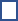 Spelare: Ledare: Lag: Konto nr:                                                               (Swedbank)Namn: Personnummer: Adress: Telefon: Förälder 1:Förälder 1:Förälder 1:Förälder 1:Namn: Mobil: E-post: Förälder 2:Förälder 2:Förälder 2:Förälder 2:Namn: Mobil: E-post: Medlemsavgift:200krFamiljeavgift:450kr (fyll i uppgifter på baksidan)Familjeavgift betald till annat lag: Lag:      Träningsavgift U 10 ungdom (spelar minihandboll) :400krTräningsavgift U12 ungdom: (spelar seriespel /USM)700krFamiljeträningsavgift:1200krFamiljeträningsavgift erlagd i annat lag: Lag:      Spelare slipper träningsavgift de spelaren är ledare i annat lag: Lag:      Namn:Person nr: